Orlando + Auto + ParquesHotel Clarion Inn Lake Buena Vista Auto Alamo 7 Noches / 8 Días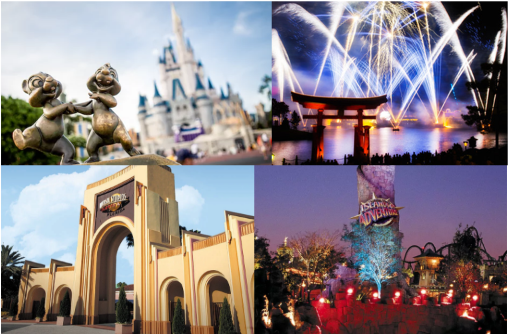 7 Noches de alojamiento en Clarion Inn Lake Buena Vista. Desayunos.8 Días de alquiler de Vehículo.Ticket 4 días Básico WDW.Universal Studios 2 Park - 2 Days Park to Park.Tarjeta TRAVELKIT (Asistencia médica + Sim card internacional), personas mayores de 76 años aplica suplemento.   	Tiquetes aéreos  / Consulte nuestras tarifas especiales. Propinas.2% costos bancarios.Gastos y alimentación no especificados.Tarifas sujetas a disponibilidad y cambios al momento de reservar.Consulte máxima acomodación en cada hotel.Es responsabilidad de los pasajeros tener la documentación necesaria. Tarifas sujetas a confirmación y fechas de black out.JUNIORS Y MENORESComparten misma habitación con 2 pasajeros pagos en doble, 3 pasajeros pagos en triple o 1 pasajero pago por Sencilla.En todos los casos son dos camas dobles por habitación.Black Out Dates:Pueden aplicar tarifas de recargoSe podrán adicionar fechas de blackout sin previo aviso.Detalles del Hotel:Localizado a 2 km. de Walt Disney World.Anteriormente Comfort Inn Lake Buena Vista.Traslados Complementarios a los parques temáticos Disney World, SeaWorld y Universal.Todas las Habitaciones son libre de Humo. Aplican multas por incumplimiento.Sala de Juegos.Piscina.Gratis Wi-Fi.Check in: 4.00 pm. Check out: 11.00 am.Desayuno Continental Incluido en las tarifas con impuestos.Incluye cereales, leche, tostadas, mermelada, jugo, café y té. Kids Eat Free:Niños de 9 años o menos desayunan gratis por cada adulto que pague.Límite un niño por un adulto, en el restaurante Boardwalk Buffet Restaurant.Cargos de teléfono:Todos los cargos por llamadas telefónicas e incidentes en la propiedad son responsabilidad de los pasajeros y deberán ser pagos por ellos en destino.Por favor tener en cuenta que al momento del check in, el servicio de larga distancia no se encuentra habilitado. En caso que se desee hacer uso del mismo debe solicitarse en el check in, junto con un depósito de u$s 20.00 por día (reembolsables en caso que no se haga uso de los servicios únicamente) o una tarjeta de crédito válida.Política Libre de humo:En caso que se encuentre un pasajero fumando dentro del hotel, se cobrará una penalidad de u$s 150.00 al pasajero sin excepción.Rollaway y Cunas:Las camas supletorias pueden estar disponibles a solicitud por el huésped a un valor de $15.00 + tax por noche. Este cargo debe ser pagado directamente por el huésped en el hotel. Las cunas se proporcionan de forma gratuita.Tarifas por Persona en UsdTarifas por Persona en UsdTarifas por Persona en UsdTarifas por Persona en UsdTarifas por Persona en UsdTarifas por Persona en UsdVigencia de viaje: 01/May - 09/Jun, 10/Sep - 03/NovVigencia de viaje: 01/May - 09/Jun, 10/Sep - 03/NovVigencia de viaje: 01/May - 09/Jun, 10/Sep - 03/NovVigencia de viaje: 01/May - 09/Jun, 10/Sep - 03/NovVigencia de viaje: 01/May - 09/Jun, 10/Sep - 03/NovVigencia de viaje: 01/May - 09/Jun, 10/Sep - 03/NovSGLDBLTRPQUADJNR (10-17)CHD (3-9)1737128911391064812797Vigencia de viaje: 24 -30/AbrVigencia de viaje: 24 -30/AbrVigencia de viaje: 24 -30/AbrVigencia de viaje: 24 -30/AbrVigencia de viaje: 24 -30/AbrVigencia de viaje: 24 -30/AbrSGLDBLTRPQUADJNR (10-17)CHD (3-9)1772130611511073812797Vigencia de viaje: 10/Jun - 09/SepVigencia de viaje: 10/Jun - 09/SepVigencia de viaje: 10/Jun - 09/SepVigencia de viaje: 10/Jun - 09/SepVigencia de viaje: 10/Jun - 09/SepVigencia de viaje: 10/Jun - 09/SepSGLDBLTRPQUADJNR (10-17)CHD (3-9)1793131711581078812797